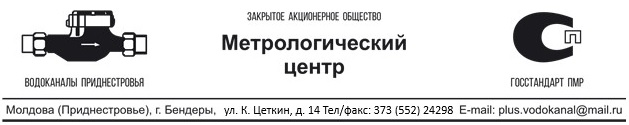 25.03.2024г.  № 116                                                                                                                                                                                                                                             Потенциальным поставщикамЗапрос предоставленияценовой информации    В соответствии с требованиями  Закона Приднестровской Молдавской Республики от 08.11.2018г. № 318-3-VI   «О Закупках в Приднестровской Молдавской Республике» для формирования начальной (максимальной) цены контракта просим предоставить информацию о стоимости  и условиях поставки серверного оборудования   для нужд  ЗАО «Метрологический центр» г. Бендеры .1) Минимальные требования к серверу приложений:Необходим сервер с использованием системы hot-swap (горячая замена дисков).CPU: Процессор Intel или AMD имеющий 6 ядер и 12 потоков, тактовой частотой 3.6-4.2GHzRAM: 32 GB ECC RAMDISK: минимум 2 x 512 GB NVMe SSD или SSDConnection: 1 GBit/s-Port2) Минимальные требования к серверу баз данных:Необходим сервер с использованием системы hot-swap (горячая замена дисков).CPU: Процессор Intel или AMD имеющий 6 ядер и 12 потоков, тактовой частотой 3.6-4.2GHzRAM: 64 GB ECC RAMDISK: минимум 2 x 1 TB NVMe SSD или SSD Connection: 1 GBit/s-Port3) Минимальные требования к серверу резервного копирования:Необходим сервер с 12 слотами под диски, желательно с использованием системы hot-swap (горячая замена дисков).CPU: Процессор Intel или AMD имеющий 4 ядер и 8 потоков, тактовой частотой 3.4-4.2GHzRAM: 16 GB ECC RAMDISK: 6 x 1 TB SAS/SATA или  2 x 6 TB SAS/SATAConnection: 1 GBit/s-PortПроведение данной процедуры сбора информации не влечет за собой возникновения каких-либо обязательств заказчика. При предоставлении предложений просим указывать срок действия цены за единицу оборудования, условия , сроки поставки и оплаты.Информацию просим направлять до 05.04.2024г на эл.адрес;  metrological.center@yandex.ru  или  MetrologyZentrChief@mail.ru либо по факсу 0 (552) 24298.            Директор                 подпись                                                      А.В.МаксютенкоИсп.Обручков С.Г.778 27199